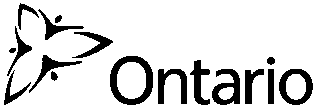 Ministry of EducationMinistry of EducationMinistry of EducationMinistry of EducationMinistry of EducationMinistry of EducationMinistry of EducationMinistry of EducationMinistry of EducationMinistry of EducationMinistry of EducationMinistry of EducationSchool Year Calendar 2013 – 2014    APPENDIX ASchool Year Calendar 2013 – 2014    APPENDIX ASchool Year Calendar 2013 – 2014    APPENDIX ASchool Year Calendar 2013 – 2014    APPENDIX ASchool Year Calendar 2013 – 2014    APPENDIX ASchool Year Calendar 2013 – 2014    APPENDIX ASchool Year Calendar 2013 – 2014    APPENDIX ASchool Year Calendar 2013 – 2014    APPENDIX ASchool Year Calendar 2013 – 2014    APPENDIX ASchool Year Calendar 2013 – 2014    APPENDIX ASchool Year Calendar 2013 – 2014    APPENDIX ASchool Year Calendar 2013 – 2014    APPENDIX ASchool Year Calendar 2013 – 2014    APPENDIX ASchool Year Calendar 2013 – 2014    APPENDIX ASchool Year Calendar 2013 – 2014    APPENDIX ASchool Year Calendar 2013 – 2014    APPENDIX ASchool Year Calendar 2013 – 2014    APPENDIX ASchool Year Calendar 2013 – 2014    APPENDIX ASchool Year Calendar 2013 – 2014    APPENDIX ASchool Year Calendar 2013 – 2014    APPENDIX ASchool Year Calendar 2013 – 2014    APPENDIX ASchool Year Calendar 2013 – 2014    APPENDIX ASchool Year Calendar 2013 – 2014    APPENDIX ASchool Year Calendar 2013 – 2014    APPENDIX ASchool Year Calendar 2013 – 2014    APPENDIX ASchool Year Calendar 2013 – 2014    APPENDIX ASchool Year Calendar 2013 – 2014    APPENDIX ALegendLegendH -StatutoryScheduleStatutoryScheduleStatutoryScheduleE -ScheduledExamination DayScheduledExamination DayScheduledExamination DayP -P -ProfessionalActivity DayProfessionalActivity DayProfessionalActivity DayProfessionalActivity DayProfessionalActivity DayProfessionalActivity DayB -B -B -BoardDesignatedBoardDesignatedBoardDesignatedBoardDesignatedHalfDayHalfDayHalfDayELEMENTARY   Unpaid PD Days: October 11, 2013, December 20, 2013 and March 7, 2014                                  ELEMENTARY   Unpaid PD Days: October 11, 2013, December 20, 2013 and March 7, 2014                                  ELEMENTARY   Unpaid PD Days: October 11, 2013, December 20, 2013 and March 7, 2014                                  ELEMENTARY   Unpaid PD Days: October 11, 2013, December 20, 2013 and March 7, 2014                                  ELEMENTARY   Unpaid PD Days: October 11, 2013, December 20, 2013 and March 7, 2014                                  ELEMENTARY   Unpaid PD Days: October 11, 2013, December 20, 2013 and March 7, 2014                                  ELEMENTARY   Unpaid PD Days: October 11, 2013, December 20, 2013 and March 7, 2014                                  ELEMENTARY   Unpaid PD Days: October 11, 2013, December 20, 2013 and March 7, 2014                                  ELEMENTARY   Unpaid PD Days: October 11, 2013, December 20, 2013 and March 7, 2014                                  ELEMENTARY   Unpaid PD Days: October 11, 2013, December 20, 2013 and March 7, 2014                                  ELEMENTARY   Unpaid PD Days: October 11, 2013, December 20, 2013 and March 7, 2014                                  ELEMENTARY   Unpaid PD Days: October 11, 2013, December 20, 2013 and March 7, 2014                                  ELEMENTARY   Unpaid PD Days: October 11, 2013, December 20, 2013 and March 7, 2014                                  LegendLegendH -StatutoryScheduleStatutoryScheduleStatutoryScheduleE -ScheduledExamination DayScheduledExamination DayScheduledExamination DayP -P -ProfessionalActivity DayProfessionalActivity DayProfessionalActivity DayProfessionalActivity DayProfessionalActivity DayProfessionalActivity DayB -B -B -BoardDesignatedBoardDesignatedBoardDesignatedBoardDesignatedHalfDayHalfDayHalfDayMonthMonthMonthNumber of Instructional DaysNumber of Instructional DaysNumber of Instructional DaysNumber of ProfessionalActivity DaysNumber of ProfessionalActivity DaysNumber of ProfessionalActivity DaysNumber of ProfessionalActivity DaysNumber of Scheduled Examination Days1st Week1st Week1st Week1st Week1st Week1st Week1st Week1st Week1st Week1st Week2nd  Week2nd  Week2nd  Week2nd  Week2nd  Week2nd  Week2nd  Week3rd Week3rd Week3rd Week3rd Week3rd Week3rd Week3rd Week4th  Week4th  Week4th  Week4th  Week4th  Week5th Week5th Week5th Week5th Week5th WeekMonthMonthMonthNumber of Instructional DaysNumber of Instructional DaysNumber of Instructional DaysNumber of ProfessionalActivity DaysNumber of ProfessionalActivity DaysNumber of ProfessionalActivity DaysNumber of ProfessionalActivity DaysNumber of Scheduled Examination DaysMMTTTWTFFFMTTWTFFMMTWWTFMTWTFMTWTFAugust2013August2013August2013000122256678991212131414151619202122232627282930August2013August2013August2013000H27282930September2013September2013September20132020202H2H33345666910101112131316161718181920232425262730September2013September2013September20132020202H2H1112344456612334456612345612October2013October2013October20132121211111131313243444788910111114141516161718212223242528293031October2013October2013October2013212121111113131324566612234PPHH56612345612345November2013November2013November2013212121111455678811111213131415181920212225265276281292November2013November2013November201321212166612234556612234561234265276281292December2013December2013December2013141414111123233334566691010111213131616171818192023242526273031December2013December2013December201314141411112323444561112334566112334PBBHHBBBJanuary2014January2014January201419191911111H2B3336778910101313141515161720212223242728293031January2014January2014January201419191911111H2BBBB5661233445661P234561 2 3 45 February2014February2014February2014191919334445677710111112131414171718191920212425262728February2014February2014February201419191966111234445661233HH4556123456March2014March2014March2014151515111133444567771011111213141417171819192021242526272831March2014March2014March201415151511111122234PPPBBBBBBB5561123456123April2014April2014April20142020201414142534447889101111141415161617182122232425282930April2014April2014April20142020201414142561112334566112334HH5612345May2014May2014May20142020201111122256678991212131414151619202122232627528629130PMay2014May2014May20142020201111611123345661123345H6123427528629130PJune2014June2014June20141919191111222233345666910101112131316161718181920232425262730June2014June2014June2014191919111122223334566612234 5 5 661 22345 6 12PJuly2014July2014July20140001H1H1H23444788910111114141516161718212223242528293031July2014July2014July20140001H1H1H2TOTALTOTALTOTAL1881881886666   Note:    Note:    Note:    Note: The 2013-2014 calendar provides for 195 possible school days between September 1, 2013 and June 30, 2014. The 2013-14 school year shall include a minimum of 194 school days of which school boards are required to designate five mandatory PA days as well as allowing for one discretionary PA day for a total of six PA days. Three days have been designated by the ministry as unpaid leave days to be held on the following scheduled PA days: Friday, October 11, 2013, Friday, December 20, 2013 and Friday, March 7, 2014.  Two PA days shall be used for assessment and completion of report cards at the elementary level.  The remaining school days shall be instructional days. The boards may designate up to ten instructional days as examination days. The 2013-2014 calendar provides for 195 possible school days between September 1, 2013 and June 30, 2014. The 2013-14 school year shall include a minimum of 194 school days of which school boards are required to designate five mandatory PA days as well as allowing for one discretionary PA day for a total of six PA days. Three days have been designated by the ministry as unpaid leave days to be held on the following scheduled PA days: Friday, October 11, 2013, Friday, December 20, 2013 and Friday, March 7, 2014.  Two PA days shall be used for assessment and completion of report cards at the elementary level.  The remaining school days shall be instructional days. The boards may designate up to ten instructional days as examination days. The 2013-2014 calendar provides for 195 possible school days between September 1, 2013 and June 30, 2014. The 2013-14 school year shall include a minimum of 194 school days of which school boards are required to designate five mandatory PA days as well as allowing for one discretionary PA day for a total of six PA days. Three days have been designated by the ministry as unpaid leave days to be held on the following scheduled PA days: Friday, October 11, 2013, Friday, December 20, 2013 and Friday, March 7, 2014.  Two PA days shall be used for assessment and completion of report cards at the elementary level.  The remaining school days shall be instructional days. The boards may designate up to ten instructional days as examination days. The 2013-2014 calendar provides for 195 possible school days between September 1, 2013 and June 30, 2014. The 2013-14 school year shall include a minimum of 194 school days of which school boards are required to designate five mandatory PA days as well as allowing for one discretionary PA day for a total of six PA days. Three days have been designated by the ministry as unpaid leave days to be held on the following scheduled PA days: Friday, October 11, 2013, Friday, December 20, 2013 and Friday, March 7, 2014.  Two PA days shall be used for assessment and completion of report cards at the elementary level.  The remaining school days shall be instructional days. The boards may designate up to ten instructional days as examination days. The 2013-2014 calendar provides for 195 possible school days between September 1, 2013 and June 30, 2014. The 2013-14 school year shall include a minimum of 194 school days of which school boards are required to designate five mandatory PA days as well as allowing for one discretionary PA day for a total of six PA days. Three days have been designated by the ministry as unpaid leave days to be held on the following scheduled PA days: Friday, October 11, 2013, Friday, December 20, 2013 and Friday, March 7, 2014.  Two PA days shall be used for assessment and completion of report cards at the elementary level.  The remaining school days shall be instructional days. The boards may designate up to ten instructional days as examination days. The 2013-2014 calendar provides for 195 possible school days between September 1, 2013 and June 30, 2014. The 2013-14 school year shall include a minimum of 194 school days of which school boards are required to designate five mandatory PA days as well as allowing for one discretionary PA day for a total of six PA days. Three days have been designated by the ministry as unpaid leave days to be held on the following scheduled PA days: Friday, October 11, 2013, Friday, December 20, 2013 and Friday, March 7, 2014.  Two PA days shall be used for assessment and completion of report cards at the elementary level.  The remaining school days shall be instructional days. The boards may designate up to ten instructional days as examination days. The 2013-2014 calendar provides for 195 possible school days between September 1, 2013 and June 30, 2014. The 2013-14 school year shall include a minimum of 194 school days of which school boards are required to designate five mandatory PA days as well as allowing for one discretionary PA day for a total of six PA days. Three days have been designated by the ministry as unpaid leave days to be held on the following scheduled PA days: Friday, October 11, 2013, Friday, December 20, 2013 and Friday, March 7, 2014.  Two PA days shall be used for assessment and completion of report cards at the elementary level.  The remaining school days shall be instructional days. The boards may designate up to ten instructional days as examination days. The 2013-2014 calendar provides for 195 possible school days between September 1, 2013 and June 30, 2014. The 2013-14 school year shall include a minimum of 194 school days of which school boards are required to designate five mandatory PA days as well as allowing for one discretionary PA day for a total of six PA days. Three days have been designated by the ministry as unpaid leave days to be held on the following scheduled PA days: Friday, October 11, 2013, Friday, December 20, 2013 and Friday, March 7, 2014.  Two PA days shall be used for assessment and completion of report cards at the elementary level.  The remaining school days shall be instructional days. The boards may designate up to ten instructional days as examination days. The 2013-2014 calendar provides for 195 possible school days between September 1, 2013 and June 30, 2014. The 2013-14 school year shall include a minimum of 194 school days of which school boards are required to designate five mandatory PA days as well as allowing for one discretionary PA day for a total of six PA days. Three days have been designated by the ministry as unpaid leave days to be held on the following scheduled PA days: Friday, October 11, 2013, Friday, December 20, 2013 and Friday, March 7, 2014.  Two PA days shall be used for assessment and completion of report cards at the elementary level.  The remaining school days shall be instructional days. The boards may designate up to ten instructional days as examination days. The 2013-2014 calendar provides for 195 possible school days between September 1, 2013 and June 30, 2014. The 2013-14 school year shall include a minimum of 194 school days of which school boards are required to designate five mandatory PA days as well as allowing for one discretionary PA day for a total of six PA days. Three days have been designated by the ministry as unpaid leave days to be held on the following scheduled PA days: Friday, October 11, 2013, Friday, December 20, 2013 and Friday, March 7, 2014.  Two PA days shall be used for assessment and completion of report cards at the elementary level.  The remaining school days shall be instructional days. The boards may designate up to ten instructional days as examination days. The 2013-2014 calendar provides for 195 possible school days between September 1, 2013 and June 30, 2014. The 2013-14 school year shall include a minimum of 194 school days of which school boards are required to designate five mandatory PA days as well as allowing for one discretionary PA day for a total of six PA days. Three days have been designated by the ministry as unpaid leave days to be held on the following scheduled PA days: Friday, October 11, 2013, Friday, December 20, 2013 and Friday, March 7, 2014.  Two PA days shall be used for assessment and completion of report cards at the elementary level.  The remaining school days shall be instructional days. The boards may designate up to ten instructional days as examination days. The 2013-2014 calendar provides for 195 possible school days between September 1, 2013 and June 30, 2014. The 2013-14 school year shall include a minimum of 194 school days of which school boards are required to designate five mandatory PA days as well as allowing for one discretionary PA day for a total of six PA days. Three days have been designated by the ministry as unpaid leave days to be held on the following scheduled PA days: Friday, October 11, 2013, Friday, December 20, 2013 and Friday, March 7, 2014.  Two PA days shall be used for assessment and completion of report cards at the elementary level.  The remaining school days shall be instructional days. The boards may designate up to ten instructional days as examination days. The 2013-2014 calendar provides for 195 possible school days between September 1, 2013 and June 30, 2014. The 2013-14 school year shall include a minimum of 194 school days of which school boards are required to designate five mandatory PA days as well as allowing for one discretionary PA day for a total of six PA days. Three days have been designated by the ministry as unpaid leave days to be held on the following scheduled PA days: Friday, October 11, 2013, Friday, December 20, 2013 and Friday, March 7, 2014.  Two PA days shall be used for assessment and completion of report cards at the elementary level.  The remaining school days shall be instructional days. The boards may designate up to ten instructional days as examination days. The 2013-2014 calendar provides for 195 possible school days between September 1, 2013 and June 30, 2014. The 2013-14 school year shall include a minimum of 194 school days of which school boards are required to designate five mandatory PA days as well as allowing for one discretionary PA day for a total of six PA days. Three days have been designated by the ministry as unpaid leave days to be held on the following scheduled PA days: Friday, October 11, 2013, Friday, December 20, 2013 and Friday, March 7, 2014.  Two PA days shall be used for assessment and completion of report cards at the elementary level.  The remaining school days shall be instructional days. The boards may designate up to ten instructional days as examination days. The 2013-2014 calendar provides for 195 possible school days between September 1, 2013 and June 30, 2014. The 2013-14 school year shall include a minimum of 194 school days of which school boards are required to designate five mandatory PA days as well as allowing for one discretionary PA day for a total of six PA days. Three days have been designated by the ministry as unpaid leave days to be held on the following scheduled PA days: Friday, October 11, 2013, Friday, December 20, 2013 and Friday, March 7, 2014.  Two PA days shall be used for assessment and completion of report cards at the elementary level.  The remaining school days shall be instructional days. The boards may designate up to ten instructional days as examination days. The 2013-2014 calendar provides for 195 possible school days between September 1, 2013 and June 30, 2014. The 2013-14 school year shall include a minimum of 194 school days of which school boards are required to designate five mandatory PA days as well as allowing for one discretionary PA day for a total of six PA days. Three days have been designated by the ministry as unpaid leave days to be held on the following scheduled PA days: Friday, October 11, 2013, Friday, December 20, 2013 and Friday, March 7, 2014.  Two PA days shall be used for assessment and completion of report cards at the elementary level.  The remaining school days shall be instructional days. The boards may designate up to ten instructional days as examination days. The 2013-2014 calendar provides for 195 possible school days between September 1, 2013 and June 30, 2014. The 2013-14 school year shall include a minimum of 194 school days of which school boards are required to designate five mandatory PA days as well as allowing for one discretionary PA day for a total of six PA days. Three days have been designated by the ministry as unpaid leave days to be held on the following scheduled PA days: Friday, October 11, 2013, Friday, December 20, 2013 and Friday, March 7, 2014.  Two PA days shall be used for assessment and completion of report cards at the elementary level.  The remaining school days shall be instructional days. The boards may designate up to ten instructional days as examination days. The 2013-2014 calendar provides for 195 possible school days between September 1, 2013 and June 30, 2014. The 2013-14 school year shall include a minimum of 194 school days of which school boards are required to designate five mandatory PA days as well as allowing for one discretionary PA day for a total of six PA days. Three days have been designated by the ministry as unpaid leave days to be held on the following scheduled PA days: Friday, October 11, 2013, Friday, December 20, 2013 and Friday, March 7, 2014.  Two PA days shall be used for assessment and completion of report cards at the elementary level.  The remaining school days shall be instructional days. The boards may designate up to ten instructional days as examination days. The 2013-2014 calendar provides for 195 possible school days between September 1, 2013 and June 30, 2014. The 2013-14 school year shall include a minimum of 194 school days of which school boards are required to designate five mandatory PA days as well as allowing for one discretionary PA day for a total of six PA days. Three days have been designated by the ministry as unpaid leave days to be held on the following scheduled PA days: Friday, October 11, 2013, Friday, December 20, 2013 and Friday, March 7, 2014.  Two PA days shall be used for assessment and completion of report cards at the elementary level.  The remaining school days shall be instructional days. The boards may designate up to ten instructional days as examination days. The 2013-2014 calendar provides for 195 possible school days between September 1, 2013 and June 30, 2014. The 2013-14 school year shall include a minimum of 194 school days of which school boards are required to designate five mandatory PA days as well as allowing for one discretionary PA day for a total of six PA days. Three days have been designated by the ministry as unpaid leave days to be held on the following scheduled PA days: Friday, October 11, 2013, Friday, December 20, 2013 and Friday, March 7, 2014.  Two PA days shall be used for assessment and completion of report cards at the elementary level.  The remaining school days shall be instructional days. The boards may designate up to ten instructional days as examination days. The 2013-2014 calendar provides for 195 possible school days between September 1, 2013 and June 30, 2014. The 2013-14 school year shall include a minimum of 194 school days of which school boards are required to designate five mandatory PA days as well as allowing for one discretionary PA day for a total of six PA days. Three days have been designated by the ministry as unpaid leave days to be held on the following scheduled PA days: Friday, October 11, 2013, Friday, December 20, 2013 and Friday, March 7, 2014.  Two PA days shall be used for assessment and completion of report cards at the elementary level.  The remaining school days shall be instructional days. The boards may designate up to ten instructional days as examination days. The 2013-2014 calendar provides for 195 possible school days between September 1, 2013 and June 30, 2014. The 2013-14 school year shall include a minimum of 194 school days of which school boards are required to designate five mandatory PA days as well as allowing for one discretionary PA day for a total of six PA days. Three days have been designated by the ministry as unpaid leave days to be held on the following scheduled PA days: Friday, October 11, 2013, Friday, December 20, 2013 and Friday, March 7, 2014.  Two PA days shall be used for assessment and completion of report cards at the elementary level.  The remaining school days shall be instructional days. The boards may designate up to ten instructional days as examination days. The 2013-2014 calendar provides for 195 possible school days between September 1, 2013 and June 30, 2014. The 2013-14 school year shall include a minimum of 194 school days of which school boards are required to designate five mandatory PA days as well as allowing for one discretionary PA day for a total of six PA days. Three days have been designated by the ministry as unpaid leave days to be held on the following scheduled PA days: Friday, October 11, 2013, Friday, December 20, 2013 and Friday, March 7, 2014.  Two PA days shall be used for assessment and completion of report cards at the elementary level.  The remaining school days shall be instructional days. The boards may designate up to ten instructional days as examination days. The 2013-2014 calendar provides for 195 possible school days between September 1, 2013 and June 30, 2014. The 2013-14 school year shall include a minimum of 194 school days of which school boards are required to designate five mandatory PA days as well as allowing for one discretionary PA day for a total of six PA days. Three days have been designated by the ministry as unpaid leave days to be held on the following scheduled PA days: Friday, October 11, 2013, Friday, December 20, 2013 and Friday, March 7, 2014.  Two PA days shall be used for assessment and completion of report cards at the elementary level.  The remaining school days shall be instructional days. The boards may designate up to ten instructional days as examination days. The 2013-2014 calendar provides for 195 possible school days between September 1, 2013 and June 30, 2014. The 2013-14 school year shall include a minimum of 194 school days of which school boards are required to designate five mandatory PA days as well as allowing for one discretionary PA day for a total of six PA days. Three days have been designated by the ministry as unpaid leave days to be held on the following scheduled PA days: Friday, October 11, 2013, Friday, December 20, 2013 and Friday, March 7, 2014.  Two PA days shall be used for assessment and completion of report cards at the elementary level.  The remaining school days shall be instructional days. The boards may designate up to ten instructional days as examination days. The 2013-2014 calendar provides for 195 possible school days between September 1, 2013 and June 30, 2014. The 2013-14 school year shall include a minimum of 194 school days of which school boards are required to designate five mandatory PA days as well as allowing for one discretionary PA day for a total of six PA days. Three days have been designated by the ministry as unpaid leave days to be held on the following scheduled PA days: Friday, October 11, 2013, Friday, December 20, 2013 and Friday, March 7, 2014.  Two PA days shall be used for assessment and completion of report cards at the elementary level.  The remaining school days shall be instructional days. The boards may designate up to ten instructional days as examination days. The 2013-2014 calendar provides for 195 possible school days between September 1, 2013 and June 30, 2014. The 2013-14 school year shall include a minimum of 194 school days of which school boards are required to designate five mandatory PA days as well as allowing for one discretionary PA day for a total of six PA days. Three days have been designated by the ministry as unpaid leave days to be held on the following scheduled PA days: Friday, October 11, 2013, Friday, December 20, 2013 and Friday, March 7, 2014.  Two PA days shall be used for assessment and completion of report cards at the elementary level.  The remaining school days shall be instructional days. The boards may designate up to ten instructional days as examination days. The 2013-2014 calendar provides for 195 possible school days between September 1, 2013 and June 30, 2014. The 2013-14 school year shall include a minimum of 194 school days of which school boards are required to designate five mandatory PA days as well as allowing for one discretionary PA day for a total of six PA days. Three days have been designated by the ministry as unpaid leave days to be held on the following scheduled PA days: Friday, October 11, 2013, Friday, December 20, 2013 and Friday, March 7, 2014.  Two PA days shall be used for assessment and completion of report cards at the elementary level.  The remaining school days shall be instructional days. The boards may designate up to ten instructional days as examination days. The 2013-2014 calendar provides for 195 possible school days between September 1, 2013 and June 30, 2014. The 2013-14 school year shall include a minimum of 194 school days of which school boards are required to designate five mandatory PA days as well as allowing for one discretionary PA day for a total of six PA days. Three days have been designated by the ministry as unpaid leave days to be held on the following scheduled PA days: Friday, October 11, 2013, Friday, December 20, 2013 and Friday, March 7, 2014.  Two PA days shall be used for assessment and completion of report cards at the elementary level.  The remaining school days shall be instructional days. The boards may designate up to ten instructional days as examination days. The 2013-2014 calendar provides for 195 possible school days between September 1, 2013 and June 30, 2014. The 2013-14 school year shall include a minimum of 194 school days of which school boards are required to designate five mandatory PA days as well as allowing for one discretionary PA day for a total of six PA days. Three days have been designated by the ministry as unpaid leave days to be held on the following scheduled PA days: Friday, October 11, 2013, Friday, December 20, 2013 and Friday, March 7, 2014.  Two PA days shall be used for assessment and completion of report cards at the elementary level.  The remaining school days shall be instructional days. The boards may designate up to ten instructional days as examination days. 